Муниципальное автономное дошкольное образовательное учреждение детский сад №160 г. Тюмени.консультация для педагогов «Значение экологических  досугов и праздников в детском саду»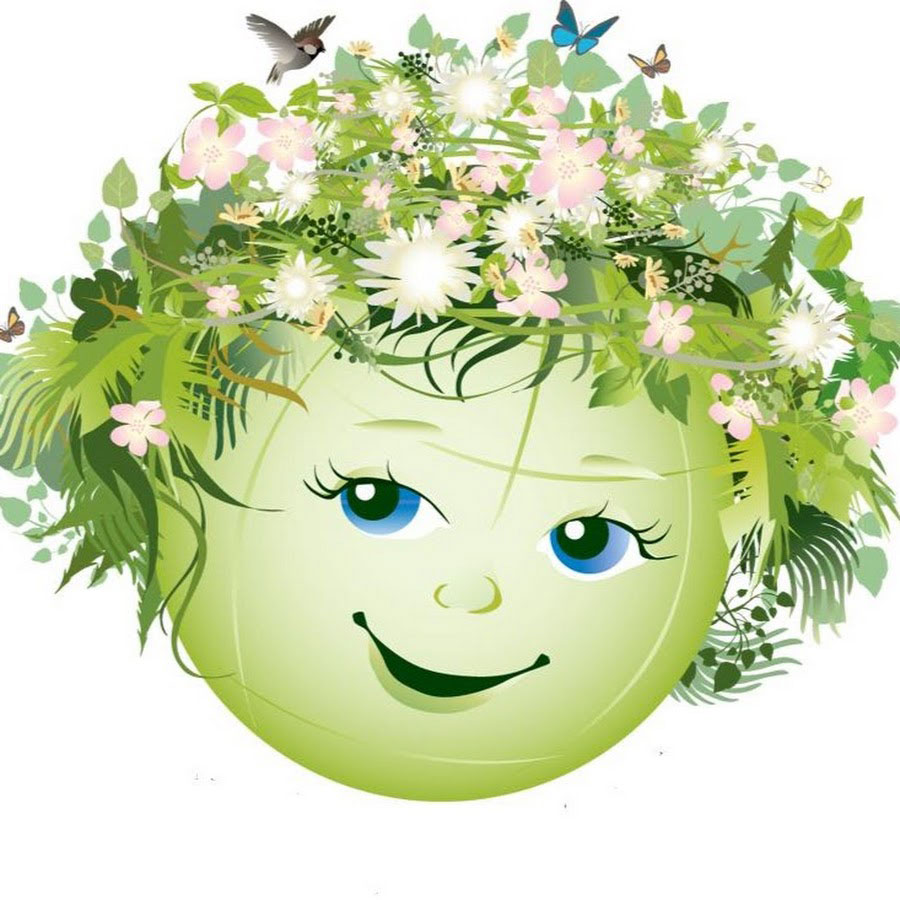                                                                    подготовила:                                                                    воспитатель Мусина О.В.2023г.Праздник в детском саду - важная часть жизни ребенка, это радость общения, радость творчества и радость самовыражения, радость раскрепощения и взаимообогащения, что способствует решению многих задач экологического воспитания.Педагогическая значимость праздников и досуговПедагогический смысл праздников и досугов заключается в том, чтобы вызвать у детей положительный эмоциональный отклик на их природное содержание. Эмоции рождают отношение, воздействуют на личность ребенка в целом, поэтому праздники и досуги следует проводить регулярно, завершая ими сезон или какой-либо содержательный блок. В сценариях этих мероприятий используется тот материал, который детям хорошо знаком. Организация праздников, развлечений, детских творческих дел способствует повышению эффективности воспитательно-образовательного процесса, создает комфортные условия для формирования доброго отношения к природе.Одно только слово «праздник» заставляет быстрее биться сердце каждого ребенка. С праздником связаны самые большие надежды и ожидания детей. Поэтому хорошо спланированный, подготовленный по специальному сценарию праздник доставит радость не только детям, но и взрослым. Ведь нет ничего желаннее, чем увидеть счастливую улыбку на лице ребенка, знать, что именно вы помогли ему почувствовать себя хозяином веселого торжества, лидером среди друзей, подарили ему дополнительные мгновения счастья.                                                                                                                      Детский праздник – одна из наиболее эффективных форм педагогического воздействия на подрастающее поколение. Массовость, эмоциональная приподнятость, красочность, соединение фольклора с современной событийностью, присущие праздничной ситуации, способствуют более полному осмыслению детьми нравственного отношения к природе.Недавно у нас прошел праздник «Синичкин день» 12 ноября»-день встречи зимующих птиц. Несколько лет назад в России по инициативе Союза охраны птиц России «Синичкин день» был объявлен экологическим праздником. По традиции в этот день люди вблизи своих домов развешивают кормушки, подкармливают птиц до самой весны. Следующий большой праздник – это «День земли». Сценарий праздника может быть различным, но в любом варианте должны быть стихи и песни, прославляющие природу, национальные и фольклорные танцы. Важным моментом праздника послужит совместное (дети, педагоги и родители) исполнение торжественных песен — оно символизирует всеобщую любовь к Земле.Важной в этом празднике является неделя подготовки к нему: дети каждый день расширяют свое представление о Доме, в котором живут. Самое первое понятие о доме - это помещение, где проходит жизнь детей (групповая комната и квартира, оно должно быть чистым, уютным, красивым и теплым, с хорошей освещенностью и свежим воздухом. В нем удобно заниматься любимыми делами. Дети вместе с воспитателем осматривают помещение группы, наводят порядок, обсуждают, что можно изменить, чтобы стало еще лучше - в хорошем доме дети и взрослые хорошо себя чувствуют, не болеют. На следующий день дети осматривают участок, убирают мусор, планируют посадки цветов: двор возле подъезда дома и участок детского сада - это тоже их дом, они гуляют, играют в нем в свободное время, он тоже должен быть приятным. В последующие дни воспитатель ведет с детьми разговоры о том, что домом для каждого человека является улица, родной поселок или город, лес, парк, в котором часто гуляет. Свой дом надо любить, быть в нем добрым, заботливым хозяином.Ко Дню Земли воспитатели с дошкольниками могут вырастить цветочную рассаду, чтобы посадить ее не только на территории учреждения, но и возле подъездов домов, в которых живут дети, во дворах. Общий девиз — «Украсим Землю цветами, чтобы она была нарядной и красивой, чтобы радовала всех людей». Мало очистить газоны — нужно, чтобы они пестрели цветами.Таким образом, все мероприятия, связанные с Днем Земли, воспитывают в детях на экологической основе чувство патриотизма, расширяют понятие любви к природе, к планете. Это кульминация всей методической системы экологического воспитания дошкольников.Слово как средство информации несет на празднике дополнительную информацию. Звучащее в стихах, пословицах, загадках, поговорках, колядках и т. д., оно воодушевляет участников. Важно донести до детей красоту, емкость художественного слова, закрепить в их сознании, что оно всегда имело живое хождение в народе, использовалось им в определенных целях.Интересны праздники, посвященные писателям и поэтам, произведения которых дети хорошо знают. Художественное чтение отрывков из разных произведений, в которых даются описания природы. В сценарий можно включить «Зимний вечер», «Осень» и другие произведения. Писательские и поэтические праздники могут носить сезонный характер: например, в сценарий «Зимушка-зима» включаются стихотворения разных поэтов (А. С. Пушкина, Н. А. Некрасова, С. А. Есенина) — дети узнают, что зима своей красотой у многих вызывает сильные чувства.Досуги один из видов культурной деятельности имеют компенсационный характер, возмещая издержки будничности и однообразия обстановки. Досуги должны быть всегда красочным моментом в жизни детей, обогащающим впечатления и развивающим творческую активность.Такие мероприятия, как правило, проводятся во второй половине дня. При этом воспитатель должен учитывать время года. Один раз в неделю целесообразно проводить экологические досуги : маленькие сюрпризы, прибаутки, потешки, загадки и импровизационные сценки по литературным произведениям.Именно деятельность в свободное время воспитывает ребенка, способствует развитию памяти, формирует духовный мир, мораль. Дети учатся правильному отношению друг к другу и окружающей их природе. У них развивается эстетическое чувство к прекрасному, умение ценить природные ресурсы, а также умение ими пользоваться.Экологические праздники значимы для всестороннего развития и воспитания детей. Во время праздника они принимают заинтересованное участие в разнообразной деятельности: подвижных играх, танцах, и т. д. Участие в праздниках и подготовка к ним приносят большое эмоциональное и эстетическое удовлетворение, объединяют детей и взрослых общими радостными переживаниями, надолго остаются в памяти, как яркое событие. Совместная с товарищами деятельность, красочное оформление места проведения праздников, звучание музыки, влияют на развитие вкуса, воображения. Все это стимулирует их творчество. Вследствие такой разносторонней деятельности решаются многие задачи экологического воспитания, оказывают влияние на формирование детской личности.Эффективному проведению праздника способствуют :-объединение всех его составных частей вокруг главной цели-отбор художественного материала-выбор эмоционально-выразительных средств-подбор исполнителей-коллективное подведение итогов и оценка проделанной работы.Организуя детский праздник, во-первых, нужно рассматривать его как важную самостоятельную форму культурно-досуговой деятельности. Во вторых, не забывать о том, что его можно характеризовать как целостную структуру, все компоненты которой находятся в тесной взаимосвязи и взаимодействии. В третьих, необходимо помнить, что эта форма имеет свои характерные особенности (определенные временные рамки, локализованные характерные площадки, праздничная атмосфера и эмоциональный настрой, детская аудитория).КАЛЕНДАРЬ ЭКОЛОГИЧЕСКИХ ПРАЗДНИКОВ	Январь11 января — День заповедников и национальных парков. Февраль2 февраля — Всемирный день водно–болотных угодий.19 февраля — Всемирный день защиты морских млекопитающих.27 февраля — Международный день полярного медведя. (День белого медведя).Март3 марта — Всемирный день дикой природы.14 марта — Международный день рек.15 марта — Международный день защиты бельков (детенышей тюленя).21 марта — Международный день леса.22 марта — Всемирный день водных ресурсов.30 марта — День защиты Земли.Апрель1 апреля — Международный день птиц.15 апреля — День экологических знаний.19 апреля — День подснежника.22 апреля — Международный день Земли.Май9 мая — Всероссийский день посадки леса15 мая — Международный день климата.22 мая — Международный день биологического разнообразияИюнь5 июня — Всемирный день окружающей среды5 июня — День эколога6 июня — Международный день очистки водоёмов8 июня — Всемирный день океанов17 июня — Всемирный день борьбы с опустыниванием и засухой.Июль23 июля — Всемирный день китов и дельфинов29 июля — Международный день тиграАвгуст18 августа — Всемирный день бездомных животныхСентябрь13 сентября — День Байкала13 сентября — Всемирный день журавля16 сентября — Международный день охраны озонового слоя.24 сентября — Всемирный день моря.Октябрь4 октября — Всемирный день животных.6 октября  — Всемирный день охраны мест обитания.31 октября — Международный день Черного моря.Ноябрь12 ноября — Синичкин день.15 ноября — Всемирный день вторичной переработки.24 ноября — День моржа.29 ноября — День образования Всемирного общества охраны природы.30 ноября — Всемирный день домашних животных.30 ноября — Всемирный день слонов.Декабрь5 декабря — Всемирный день почв.13 декабря — День медведя в России.